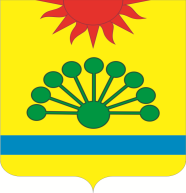 ЧЕЛЯБИНСКАЯ ОБЛАСТЬАРГАЯШСКИЙ МУНИЦИПАЛЬНЫЙ РАЙОНАДМИНИСТРАЦИЯ АЯЗГУЛОВСКОГО СЕЛЬСКОГО ПОСЕЛЕНИЯПОСТАНОВЛЕНИЕ«28» марта 2022г.                                                                                  № 29Об утверждении Порядка формирования и ведения реестра муниципальных услуг, предоставляемых администрацией  Аязгуловского сельского поселения»В соответствии с Федеральным законом от 06.10.2003 года № 131-ФЗ «Об общих принципах организации местного самоуправления в Российской Федерации», Федеральным законом от 27.07.2010 года № 210-ФЗ «Об организации предоставления государственных и муниципальных  услуг»,  постановлением Правительства  Российской Федерации от 24.10.2011 года №861 «О федеральных государственных информационных системах, обеспечивающих предоставление  в электронной форме государственных и муниципальных услуг (осуществление функций)»ПОСТАНОВЛЯЕТ:1. Утвердить прилагаемый Порядок формирования и ведения реестра муниципальных услуг, предоставляемых администрацией Аязгуловского сельского поселения.2. Разместить настоящее постановление на официальном сайте Аязгуловского сельского поселения и опубликовать в информационном вестнике Аязгуловского сельского поселения. 3. Контроль за исполнением настоящего постановления оставляю за собой.Глава  Аязгуловского сельского поселения				                     К.Н.ХисматуллинПриложение к постановлениюАдминистрации  Аязгуловского сельского поселенияот  28.03.2022 г. № 29ПОРЯДОКФормирования и ведения Реестра муниципальных услуг, предоставляемых администрацией  Аязгуловского сельского поселенияРаздел 1. Общие положенияПорядок формирования и ведения реестра муниципальных услуг Аязгуловского сельского поселения (далее – Порядок) регулирует деятельность по формированию и ведению реестра муниципальных услуг (функций) (далее - Реестр), предоставляемых администрацией Аязгуловского сельского поселения.Целью ведения реестра муниципальных услуг является оптимизация предоставления муниципальных услуг, обеспечение физических и юридических лиц достоверной информацией о предоставляемых администрацией Аязгуловского сельского поселения муниципальных услугах, их объеме и качестве. В настоящем Порядке используются термины и определения, установленные в Федеральном законе  от 27.07.2010 года № 210-ФЗ «Об организации предоставления государственных и муниципальных услуг», постановлением Правительства Российской Федерации  от  24.10.2011 года № 861 «О федеральных государственных информационных системах, обеспечивающих предоставление в электронной форме государственных и муниципальных услуг (осуществление функций)».Ведение реестра муниципальных услуг осуществляется для решения следующих задач:- обеспечение прав физических и юридических лиц на получение муниципальных услуг (функций) своевреммено и в соответствии со стандартом предоставления муниципальных услуг;- обеспечение предоставления полной, актуальной и достоверной  информации о муниципальных услугах (функциях), предоставляемых населению и организациям;- обеспечение предоставления муниципальных услуг в электронной форме в порядке и на условиях, предусмотренных действующим законодательством Российской Федерации;- формирование информационной базы для оценки объемов расходных обязательств бюджета Аязгуловского сельского поселения;- обеспечение соответствия деятельности органов местного самоуправления Аязгуловского сельского поселения по предоставлению муниципальных услуг (функций) требованиям действующего законодательства Российской Федерации, муниципальных правовых актов Аязгуловского сельского поселения.Ведение Реестра включает в себя следующие процедуры:- включение сведений о муниципальных услугах в Реестр;- внесение изменений и дополнений в Реестр;- исключение сведений о муниципальных услугах из Реестра; - контроль за предоставлением информации, предусмотренной настоящим Порядком, для  формирования Реестра; - опубликование Реестра в средствах массовой информации и размещение его в информационно-телекоммуникационной сети Интернет на официальном сайте Аязгуловского сельского поселения http://ayazgulova.ru 1.6. Реестр ведется по форме в соответствии с Приложением 1 к настоящему Порядку (Приложение 1 ).1.7.  Реестр подлежит опубликованию, размещению его в информационно-телекоммуникационной сети Интернет на официальном сайте Аязгуловского сельского поселения http://ayazgulova.ru Раздел 2. Принципы ведения Реестра2.1.  Формирование и ведение реестра муниципальных услуг осуществляется в соответствии со следующими принципами:- единства требований к определению и включению муниципальных услуг (функций) в реестр муниципальных услуг; - полноты описания и отражения муниципальных услуг (функций) в реестре муниципальных услуг;- публичности реестра муниципальных услуг (функций);- обеспечения взаимосвязи требований ведения реестра муниципальных услуг (функций)  с требованиями осуществления бюджетного процесса и формирования расходных обязательств бюджета Аязгуловского сельского поселения;- периодического пересмотра требований к перечню и описанию муниципальных услуг (функций), предусмотренных реестром муниципальных услуг, в целях увеличения их доступности для потребителей.Раздел 3. Содержание Реестра3.1. Формирование и ведение реестра муниципальных услуг осуществляется на бумажном носителе и электронной форме.3.2. реестр муниципальных услуг, формирование и ведение которого осуществляется на бумажном носителе, содержит следующие сведения:- о муниципальных услугах, предоставляемых администрацией Аязгуловского сельского поселения в соответствии с Федеральным законом от 27.07.2010 г. № 210-ФЗ «Об организации предоставления государственных и муниципальных услуг»;- об услугах, которые являются необходимыми и обязательными для предоставления  муниципальных услуг и включаются в Перечень, утвержденным в соответствии с пунктом 3 части 1 статьи 9 Федерального закона от 27.07.2010 №210-ФЗ «Об организации предоставления государственных и муниципальных услуг»;- об услугах, оказываемых муниципальными учреждениями и иными организациями, в которых размещается муниципальное задание (заказ), выполняемое (выполняемый) за счет средств бюджета Аязгуловского сельского поселения, предоставляемых в электронной форме, включенных в перечень, утвержденный Правительством Российской Федерации либо высшим исполнительным органом государственной власти субъекта Российской Федерации.3.3. Реестр содержит сведения о муниципальных услугах (функциях), оказываемых органом местного самоуправления, которые регламентируются законодательными и иными нормативными актами, в том числе административными регламентами предоставления муниципальных услуг. 3.4. Администрация поселения обеспечивает доступность содержащихся в Реестре сведений для любых лиц путем размещения его в сети Интернет на сайте Аязгуловского сельского поселения  http://ayazgulova.ru Раздел 4. Формирование и ведение Реестра4.1. Сводный Реестр формируется по форме согласно приложению №1, имеет наименование «Реестр муниципальных услуг Аязгуловского сельского поселения».4.2.Глава администрации Аязгуловского сельского поселения определяет должностное лицо, ответственное за формирование и предоставление сведений о муниципальных услугах (функциях) для размещения в Реестре.4.3. В процессе формирования и ведения реестра муниципальных услуг (функций0 на бумажном носителе ответственное должностное лицо осуществляет:- сбор, обработку, учет, регистрацию, хранение данных, поступающих от специалистов администрации Аязгуловского сельского поселения;- методическое обеспечение ведения реестра муниципальных услуг (функций);- организацию предоставления сведений из реестра муниципальных услуг (функций);- контроль за соблюдением правил ведения реестра  муниципальных услуг (функций).4.4. Реестр муниципальных услуг, формирование и ведение которого осуществляется на бумажном носителе, утверждается постановлением  администрации Аязгуловского сельского поселения.4.5. Сведения из реестра муниципальных услуг являются общедоступными и предоставляются ответственным должностным лицом потребителям муниципальных услуг по запросам в форме выписки из реестра  муниципальных услуг.  4.6. Формирование сведений и их включение в реестр муниципальных услуг, формирование и ведение которого осуществляется в электронной форме, осуществляется ответственным должностным лицом администрации Аязгуловского  сельского поселения по направлениям  деятельности. Ответственность за формирование сведений об услугах, оказываемых муниципальными учреждениями, в которых размещается муниципальное задание (заказ), выполняемое (выполняемый)  за счет средств бюджета Аязгуловского сельского поселения, предоставляемых в электронной форме, включенных в перечень, утвержденный Правительством Российской Федерации либо высшим исполнительным органом государственной власти субъекта Российской Федерации, несет главный бухгалтер администрации Аязгуловского сельского поселения.4.7. Сведения о муниципальных услугах готовятся  к размещению, размещаются, актуализируются и исключаются из  реестра муниципальных услуг ответственным лицом путем заполнения электронных форм реестра муниципальных услуг с использованием его программно-технических средств.Сведения об услугах, размещаются в реестре муниципальных услуг, интегрируются с Реестром государственных и муниципальных услуг. Раздел 5. Функции ответственных лиц за подготовку и предоставление сведений о муниципальных услугах (функциях) (далее -ответственные лица)5.1. Специалисты администрации Аязгуловского сельского поселения, предоставляющие муниципальные услуги: - готовят и предоставляют ответственному должностному лицу по формированию и ведению Реестра сведения о внесении изменений в Реестр исключения из Реестра муниципальных услуг – наименование муниципальной услуги (функции), подлежащей включению, исключению, изменению или дополнению; - систематически (не менее 1 раза в квартал) анализируют нормативные правовые акты Российской Федерации с целью выявления новых муниципальных услуг, способов их предоставления. 5.2. Ответственное должностное лицо в течение десяти рабочих дней со дня предоставления специалистами сведений о муниципальных услугах (функциях) обеспечивает проверку на полноту сведений об этих услугах,  а также на соответствие нормативным правовым актом, регулирующим исполнение муниципальных услуг (функций).5.3. Если по результатам проверки нарушений не выявлено, принимается соответствующее постановление администрации Аязгуловского сельского поселения и сведения о муниципальных услугах размещаются в Реестре.5.4. В случае если по результатам проверки выявлены нарушения, ответственное должностное лицо направляет специалисту, предоставляющему услуги предложение по их устранению. 5.5. Ответственное должностное лицо в целях организации и осуществления деятельности по формированию и ведению Реестра:- контролирует своевременность и соответствие установленной форме предоставленных сведений о муниципальных услугах (функциях);- вносит изменения в Реестр в случаях выявления фактов предоставления органом избыточных и (или) дублирующих муниципальных услуг (функций); - подготавливает по запросу заинтересованных лиц  сведения в виде  выписки из Реестра или справки об отсутствии запрашиваемой информации;- ежеквартально проводит анализ предоставляемых муниципальных услуг в целях поддержания Реестра в актуальном состоянии.5.6. В рамках выполнения установленных функций ответственное должностное лицо взаимодействует со специалистами администрации по вопросам ведения Реестра о муниципальных услугах.       Раздел 6. Ответственность6.1. Специалисты администрации Аязгуловского сельского поселения, ответственные за подготовку и предоставление сведений о муниципальных услугах (функциях), несут персональную ответственность за полноту и достоверность сведений о муниципальных услугах (функциях),  направляемых для размещения в Реестр, а также за соблюдение порядка и сроков их направления для размещения.